Выпискаиз реестра зарегистрированных средств массовой информациипо состоянию  на г.Регистрационный номер и дата принятия решения о регистрации:серия   №  от г.Статус средства массовой информации:Наименование (название) средства массовой информации:Язык(и):Адрес  редакции:Доменное имя сайта в информационно-телекоммуникационной сети «Интернет» (для сетевого издания):Примерная тематика и (или) специализация:Форма периодического распространения (вид - для периодического печатного издания):Территория  распространения:Учредитель (соучредители):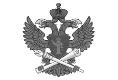 Документ подписан электронной подписью в системе электронного документооборота РоскомнадзораСВЕДЕНИЯ О СЕРТИФИКАТЕ ЭПСВЕДЕНИЯ О СЕРТИФИКАТЕ ЭПСертификатВладелецДействителен